ICT Club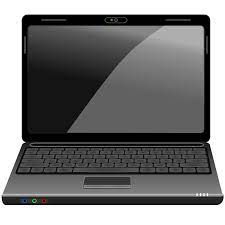 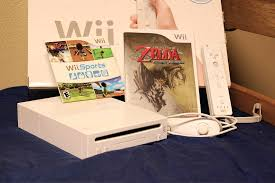 Thursdays 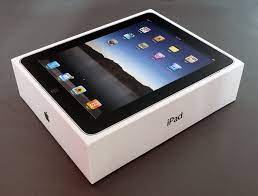 Ipads – Laptops – Nintendo wii – DS – PC – Music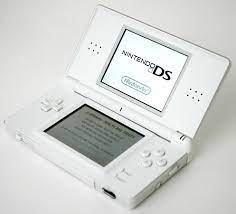 1.00pm – 1.30pmIn the ICT room